УПРАВЛЕНИЕ ПО ФИЗИЧЕСКОЙ КУЛЬТУРЕ СПОРТУ И МОЛОДЁЖНОЙ ПОЛИТИКИ АДМИНИСТРАЦИИ ГОРОДА КОМСОМОЛЬСКА-НА-АМУРЕМУНИЦИПАЛЬНОЕ ОБРАЗОВАТЕЛЬНОЕ УЧРЕЖДЕНИЕ ДОПОЛНИТЕЛЬНОГО ОБРАЗОВАНИЯ «ЦЕНТР ВНЕШКОЛЬНОЙ РАБОТЫ «ЮНОСТЬ»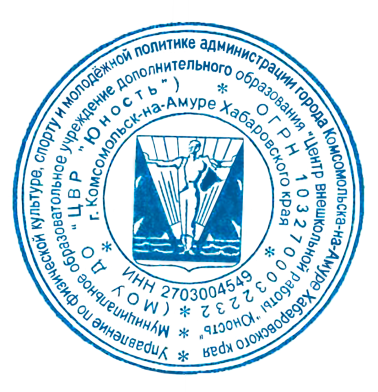 ДОПОЛНИТЕЛЬНАЯ ОБЩЕОБРАЗОВАТЕЛЬНАЯ ОБЩЕРАЗВИВАЮЩАЯ ПРОГРАММАхудожественной направленностиРазноуровневая«Основы актёрского мастерства»Срок реализации: 4 годВозраст обучающихся: 7-18 летСоставитель:                          Руина Анастасия Юрьевна     педагог дополнительного образования первой категорииг. Комсомольск-на-Амуре 2023 гСодержание программыРаздел №1 Комплекс основных характеристик дополнительной общеобразовательной общеразвивающей программы                                                                                   1.1. Пояснительная записка                                                                                           	     _________31.2. Цель и задачи программы                                                                                       _____________51.3. Первый год обучения                                                                                     ____  _____________51.3.1 Учебный план 1 года обучения___________________________________________________51.3.2. Содержание программы 1 год обучения___________________________________________61.3.3. Планируемые  результаты 1 года обучения________________________________________ 81.4. Второй год обучения____________________________________________________________ 41.4.1Учебный план 2 год обучения___________________________________________________   91.4.2.Содержание программы 2 год обучения___________________________________________  91.4.3.Планируемые  результаты 2 года обучения__________ _____________________________   131.5.Третий год обучения___  ________________________________________________________  141.5.1.Учебный  план 3 год обучения______________________________________                    _ __141.5.2.Содержание программы 3 год обучения__________________________________________ _151.5.3.Планируемые  результаты 3 года обучения________________________________________ 181.6.Четвёртый год обучения__________________________________________________________18  1.6.1.Учебный план 4 год обучения______________________________________                     __ _191.6.2.Содержание программы 4 год обучения_________________________________________ __191.6.3.Планируемые  результаты 4 года обучения________________________________________  211.7.Планируемые  результаты реализации программы_____________________________ _______21                                                   Раздел №2  «Комплекс организационно – педагогических условий»:                                 2.1.Условия реализации программы   обучения                                                                          _____222.2. Формы контроля________________________________________________________________232.3.Оценочные материалы___________________________________________________________ 242.4.Методические материалы________________________________________________________  242.5.Календарный учебный график_____________________________________________________262.5.1.Календарный учебный график_1 год обучения_________ ____________________________26 2.5.2.Календарный учебный график_2 год обучения____________________________________   282.5.3.Календарный учебный график_3 год обучения_______ ________________________ ___ __302.5.4.Календарный учебный график_4 год обучения_____________________________________ 322.6. План воспитательной работы___________________________________________________ __332.7.Список источников  ________________________________________________                   __ 34                                                                                           Приложения_____________________________________________________________________ _35Раздел №1 Комплекс основных характеристик дополнительной общеобразовательной общеразвивающей программы1.1.   Пояснительная запискаДополнительная общеобразовательная общеразвивающая программа «Основы актёрского мастерства» разработана в соответствии:  -     Федеральный Закон от 29 декабря 2012 г. № 273 «Об образовании в Российской Федерации»;Письмом Минобрнауки России «О направлении методических рекомендаций по реализации адаптированных дополнительных общеобразовательных программ, способствующих социально-психологической реабилитации, профессиональному самоопределению детей с ограниченными возможностями здоровья, включая детей-инвалидов, с учетом их особых образовательных потребностей» от 29 марта 2016 г. №ВК-641/09;Постановление Главного государственного санитарного врача Российской Федерации от 28.09.2020 г. № 28 «об утверждении санитарных правил СП 2.4. 3648-20 «Санитарно-эпидемиологические требования к организациям воспитания, обучения, отдыха и оздоровления детей и молодежи»;Приказ Минпросвещения России от 09.11.2018 г. № 196 «Об утверждении порядка организации и осуществления образовательной деятельности по дополнительным общеобразовательным программам»;Письмо Министерства образования и науки Российской Федерации от 18 ноября 2015 г. № 09-3242 «О направлении информации» (вместе с «Методическими рекомендациями по проектированию дополнительных общеразвивающих программ (включая разноуровневые программы)»);Концепция персонифицированного дополнительного образования детей в Хабаровском крае. Утверждена распоряжением правительства от 05.08.2019 №645-рп;Стандарт услуги по организации и осуществлению образовательной деятельности по дополнительным общеобразовательным (дополнительным общеразвивающим) программам детям в организациях, осуществляющих образовательную деятельность, на территории Хабаровского края (приказ Министерства образования и науки Хабаровского края от 30.01.2019 № 2);Положение о дополнительной общеобразовательной программе, реализуемой в Хабаровском крае (приказ Министерства образования и науки Хабаровского  края № 383 П от 26.09.2019);            -    Федеральный проект «Успех каждого ребёнка» с 1 октября 2018г-31 декабря 2024г. Формирование эффективной системы выявления, поддержки и развития способностей и талантов у детей и молодежи, основанной на принципах справедливости, всеобщности и направленной на самоопределение и профессиональную ориентацию всех обучающихся.           -    Распоряжения  Правительства Хабаровского края от 23 января 2015г №20-рп «О ходе реализации основных направлений государственной  молодёжной политики в Хабаровском крае». Концепция государственной молодёжной политики Хабаровского края на период до 2025 года,  разработана в целях обеспечения интересов общества и молодёжи Хабаровского края в области государственной молодёжной политики;          - Устав МОУ ДО «ЦВР «Юность».Важная роль в духовном становлении личности принадлежит театральному искусству, которое, удовлетворяя эстетические потребности личности, обладает способностью формировать ее сознание, расширять жизненный опыт и обогащать чувственно-эмоциональную сферу. «Значение произведений искусств заключается в том, что позволяют «пережить кусочек жизни» через осознание и переживание определенного мировоззрения, чем  «создают определенные отношения и моральные оценки, имеющие несравненно большую силу, чем оценки, просто сообщаемые и усваиваемые» (Б.В.Теплов).Совершенствование «аппарата переживания» (К.Станиславский) и «аппарата осмысления» через развитие театральных способностей, творческого мышления и творческой активности на основе классической театральной культуры способствует   духовному, социальному и профессиональному становлению личности ребенка. Направленность программы: художественная.Уровень освоения: стартовый, разноуровневая.Актуальность         Актуальность программы театра-студии определяется необходимостью успешной социализации ребёнка в современном обществе, его жизненным и профессиональным самоопределением, продуктивным освоением социальных ролей в широком диапазоне и творческой реализацией. Программа объединяет в себе различные аспекты театрально-творческой деятельности, необходимые как для профессионального становления, так и для практического применения в жизни.    Театр – это, прежде всего игра, но игра по серьёзным правилам. В процессе освоения программы воспитанники познают театральное искусство по средствам игры. Каждое упражнение проходит в игровой форме, что привлекает даже самых взрослых студийцев.Овладев навыками актёрского мастерства, подрастающая молодёжь станет уверенней в себе, будет ориентирована на будущую профессию, если даже не творческую, то будет обладать креативным подходом в любой направленности трудовой деятельности.Программа «Основы актёрского мастерства» рассчитана на возраст от 7 до 18 лет. Предварительный кастинг проводится с целью выявить талантливых детей и предоставить бюджетное место в студии, остальные занимаются по договору платных услуг.Новизна программыПрограмма впервые реализуется в Муниципальном образовательном учреждении дополнительного образования «Центр внешкольной работы «Юность» на базе Театральной студии «Фантазёры». Комплекс творческих дисциплин, которые ведут разные педагоги направлен на один продукт – спектакль. Помимо педагогических усилий, над спектаклями, этюдами и другими выступлениями работают сами воспитанники. В итоге совместный продукт получается авторским.Отличительные особенности. Обучение происходит в игровой форме. Обучающимся предлагаются игры на развитие памяти и внимания, ритмические и пластические игры и движения, различные упражнения на развитие воображения, фантазии, мимики и жестов. Обучающиеся получают навыки социального взаимодействия через репетиции, театральную деятельность.Программа основана на личностно - ориентированным подходе к образованию с использованием здоровьесберегающих технологий, способствует сохранению и укреплению физического и социального здоровья обучающихся. Содержание программы ориентировано на создание и обеспечение необходимых условий для личностного развития, профессионального самоопределения, социализации и адаптации к жизни в обществе.Отличительной особенностью программы является ее адаптация под запросы конкретного ребенка. Это выражается в выборе форм и методов организации деятельности.Приоритетным направлением в программе является работа на результат – постановка спектакля (концерта, тематического вечера). Педагогическая целесообразность программы заключается в возможности средствами театра помочь обучающимся раскрыть их творческие способности, повысить уровень общей культуры и эрудиции. Познавательная и общекультурная роль театрального воспитания, развитие фантазии и наблюдательности, памяти и внимания, ассоциативного мышления, культуры чувств, пластики и речи, моделирование в игре жизненных ситуаций способствуют творческому развитию детей.Адресат программыЦелевая аудитория программы – дети от 7 до 18 лет. Количество обучающихся в группе до 15 человек. Условия набора в группу – по желанию, с учётом возрастных особенностей детей, без ограничений и специальных требований к уровню их подготовленности.Объём программы и режим работыМежду занятиями обязательно организуется перемена 15 минут, а в процессе занятий происходит смена деятельности.Форма организации занятий - комплексная (включает в себя предметы: актёрское мастерство, сценическая речь, сценическое движение, жонглирование, сценический бой, грим), по уровню освоения программа является разноуровневой (линейной).Формы организации занятийГрупповые, индивидуальные, парные, дистанционные.1.2. Цели и задачи программы.Цель:Развитие  творчески активной личности учащегося средствами театральной деятельности.Задачи:предметные: - обучить воспитанников  основам театральной деятельности, сформировать навыки актёрского мастерства;- поставить спектакль (концерт, тематический вечер);метапредметные: - развивать творческие артистические способности обучающихся;- способствовать применению коммуникативных и организаторских способностей воспитанников в других видах деятельности; личностные: - формировать художественно-эстетический вкус, воспитывать социально-активную личность воспитанника.1. 3. Первый год обучения1. 3.1.  Учебный план 1 года обученияСодержание программы 1 год обученияПрограмма на первый год обучения содержит направления  «театральная игра» и «сценическое действие».   	Направление  «Театральная  игра» нацелена на формирование духовной культуры ребенка. Согласно заданной цели, он способен решить одновременно несколько задач:- через игру и коммуникативную деятельность – способствовать социализации детей, развить творческие их способности и эмпатию, раскрыть  индивидуальность, научить быть в гармонии с собой; -  через чтение и анализ художественной литературы – способствовать формированию духовной культуры, выработать отношение к истинным ценностям, (в том числе, к художественному слову), воспитать эстетический вкус.    Реализация программы позволяет педагогу увидеть ребенка в активной деятельности,  сформировать индивидуальный план его развития и своевременно скорректировать издержки.Направление «Сценическое движение» направлен на развитие специальных качеств актера (аппарата воплощения), которые, проявляясь в связи с двигательной деятельностью, расширяют образное мышление в целом, обостряют чуткость и восприимчивость ко всем проявлениям сценической среды, позволяют улавливать и откликаться на них точными по смыслу и разнообразными по окраске реакциями.Цель направления «Сценическое движение»: формирование у будущих актеров пластической культуры, т.е. внешней актерской техники умений и навыков.Выразительным средством актерского искусства является психофизический процесс, в котором психическое и физическое  существуют в неразрывной связи.  I Раздел. Я и мирТема 1. Я наблюдаю мир.Теория: Объяснение темы «Я наблюдаю мир». Понятие игра. Возникновение игры. Актуальность игры. Практика: Упражнения на развития внимания: «Сказка», «Ассоциация», «Борьба стихий»,  «Ладонь», «Фотография», «Три точки» и др.Тема 2. Я слышу мир.Теория: Объяснение темы «Я слышу мир ».Значение в театральном искусстве игры. Практика: Упражнения на  развитие внимания: «Круги внимания», «Угадать шумы», «искусственные шумы», «радио», «Слышать одного», и др.Тема 3. Я осязаю и обоняю мир.Теория: Объяснение темы «Я осязаю и обоняю мир». Понятие театральная игра. Значение театральной игры. Рассказ о различных видах одиночного балансирования.Практика: Упражнения на развитие внимания, памяти, воображения: «Узнать запахи», «Ощущения запаха», «Вкусовые ощущения», «Фотография» и др. Упражнения на развитие балансирования: «Крокодил», «Видеокамера», «Ходьба по канату» и др.Тема 4. Язык жестов, движений и чувств (эмоции).Теория: Понятие жесты, движения, чувства. Значение их в театральном искусстве. Введение в предмет «Сценическое движение». Способы развитие психических и психофизических качеств. Практика: Общие двигательные навыки. Вводные упражнения. Вводная композиция. Упражнения на внимание, память, силу, выносливость, скорость, ловкость и др. Упражнения на раскрепощение, развитие артикуляции: «Информация через стекло. Дальнее расстояние», упражнения на предлагаемые обстоятельства: «Эмоциональная память», «Цветение и увядание», «А я – чайник», «Лес».   II Раздел. Я и мир предметовТема 5. Предметы, принадлежащие мне.Теория: Объяснение темы «Я и мир предметов». Понятие мышечно-двигательный аппарат. Практика: Комплексные упражнения для развития мышечных групп спины, живота и ног: упражнения одиночные в статике; упражнения одиночные в динамике; парные упражнения. Упражнения на развитие внимания и воображения: «Изучение комнаты», «Первая буква», «Любимое место в мире», «Я – предмет» и др.Тема 6. Предметы в моем доме.Теория :Беседа о предметах в моём доме. Практика: Упражнения на развитие фантазии, воображения, внутреннего видения: «Изображения предметов», «Внутренний монолог» и др.Тема 7. Предметы улиц, городов.Теория: Беседа о предметах городов, улиц.Практика: Упражнения на развитие фантазии, воображения, внутреннего видения: «Изображение предметов улиц, городов», «Внутренний монолог», «Этюды на предлагаемые обстоятельства» и др.II Раздел. Я и мир литературного творчестваТема 8. Мир обряда.Теория: Объяснение темы «Я и мир литературного творчества». Понятие обряда. Возникновение обряда. Рассказ о различных видах  парных и групповых упражнениях.Практика: Подготовка и проведение обряда «Масленицы». Упражнения на взаимодействие с партнером: «Качели», «Лодочка», «Мостик», «Паром» и др.Тема 9. Мир фольклора.Теория: Понятие фольклор. Возникновение фольклора. Разновидности фольклора. Практика: Этюды на поговорки, пословицы, потешки, колыбельные, народные сказки др.Тема 10. Мир художественных произведений.Теория: Понятие художественное произведение. Практика: Этюды из сказок, стихотворений. Инсценировка небольших стихотворений, сказок.   III Раздел. Репетиционно- постановочная работа.Теория: Читка сценария. Распределение ролей.Практика: Репетиции отчетной показательной программы (показательные занятия, игровая программа. Инсценировка стихотворений, этюдов и др.)Планируемые результаты 1 года обучения.    Предметные:-    7-10 произведений русского фольклора (поговорки, пословицы, потешки, колыбельные и т.д.);-    5-8 русских народных сказок;-    5-10 стихотворений, басен русских авторов;умеют:-    выполнять упражнения актерского тренинга в присутствии постороннего человека;-    придумывать простейший бытовой сюжет, используя опорные слова, обозначающие действия;-    показывать индивидуальный этюд по опорным словам, коллективный этюд с 1-3 партнерами;-    находить оправдание любой произвольной позе (бытовой и в пределах сюжета);-    выполнять индивидуальные задания, не реагируя на сигналы, поступающие со стороны зрителей;-    распределяться по площадке, не перекрывая друг друга;-    воспроизводить свои действия в заданной ситуации;-    подключать предлагаемые педагогом обстоятельства к выполнению данного этюда;-    пересказывать 3-4 сюжета из фольклора зарубежных стран.владеют:- элементами внутренней техники актера;- представлять движения в воображении и мыслить образами;Метапредметные:-    описывать картины, возникающие перед внутренним взором;-    развивать в течение 2-3 минут тему, предложенную педагогом;-    рассказывать о том, чем сегодняшний день отличается от вчерашнего;-    рассказывать о своих наблюдениях за миром людей, природы;-    вспоминать и описывать реальные происшествия и реальное состояние по заданной педагогом теме;-приемами аутотренинга и релаксации.   Личностные:- представлять движения в воображении.владеть:- техникой снятия мышечных и психологических комплексов «зажатости».Второй год обученияУчебный план 2 год обученияСодержание программы 2 год обученияПрограмма второго года обучения содержит направление: «актерское мастерство», «сценическая речь»  и «сценическое действие».Направление «Актерское мастерство»  	 Программа данного направления позволяет воспитывать юного актера в «естественной среде», т.е.  на сцене, репетициях, в процессе работы над ролью. Эффективность обучения и развития ребенка достигается благодаря интеграции теории и практики. Такой подход снабжает учащегося театральной студии необходимым опытом и техническими навыками для дальнейшего самосовершенствования.   	Данное направление органично вытекает из учебной дисциплины «Театральная игра» и рассчитан на детей 2, 3, 4 года обучения.   	Направление «Актерское мастерство» нацелен:- на раскрытие творческой индивидуальности воспитанника через освоение техники работы над собой;-  на развитие психотехники через процесс работы над образом;- на освоение техники воплощения и переживания через художественный метод в искусстве.   	В основу направления «Актерское мастерство» положены эстетические и педагогические принципы К. Станиславского, М. Чехова и Е. Гротовского.Результативность достигается при помощи методов обучения вышеперечисленных корифеев театральной педагогики.   	Методы «исключения» и «тотального» выражения» Е. Гротовского позволяют решать задачи первого направления. Первый метод помогает обнаружить и устранить внутренние препятствия и зажимы на пути к созданию и воплощению образа. Последующий -  включает целостный психофизический аппарат актера в тех же целях.   	Второе направление образовательного процесса основывается на методе «физических действий» К. Станиславского. Суть его заключается в выстраивании партитуры роли на основе простых физических действий, направленных на достижение психологического результата. Именно с него начинается работа актера над ролью.    	Третье направление посвящено методу «психологического жеста» (автор М. Чехов) и направлен на поиск внешней характерности.Все методы адаптированы для обучения детей театральному ремеслу и строятся по принципу: от практического опыта к осознанной теории.    	Первостепенная задача органического существования актера в условиях сцены решается при условии:-   применения метода индивидуально-группового тренажа;- постоянного присутствия зрителя, наблюдающего за его игрой (любой человек в зале). Коллективная импровизация, тема которой задается педагогом, является обязательным условием реализации программы и одновременно «диагностическим» методом каждого тренировочного занятия. Рефлексия результатов индивидуальной и коллективной деятельности помогает педагогу интенсифицировать не только образовательный процесс, но и психический, успешно развивая в ребенке творческое воображение, активное внимание, память, ритм, логику, сценическое самочувствие.    В театре-студии широко применяется «инструкторский» метод, согласно которому более опытные ребята обучают менее подготовленных (разумеется, под наблюдением педагога). Используемые методы способствуют развитию социальных навыков: социального взаимодействия и социальных взаимоотношений (коллективизма и ответственности).   Оптимальная наполняемость группы 12-15 человек. Практикуются занятия малыми группами (2-5 человек), групповые и индивидуальные репетиции. Форма одежды свободная и спортивная. Направление  «Сценическая речь»   Цель: развитие психотехнических навыков юного актера для убедительной передачи мысли автора зрителю.   Задачи: - совершенствовать «аппарат переживания» и «аппарат воплощения» для передачи мысли автора зрителю.- соблюсти рекомендации узких специалистов (актеров-практиков, актеров-педагогов, врачей-фониаторов и др.), работающих с голосовым аппаратом, в целях его физической сохранности.    Данный раздел включает в себя работу над техникой речи и литературным художественным текстом.    В работу над техникой речи входит освоение приемов, снятие мышечных    зажимов голосового аппарата, работа над дикцией, правильной орфоэпией и выстраивание логико-интонациональной структуры речи.    В работу над литературно-художественным текстом входит освоение общих основ работы над словом в мастерстве актера, поиск путей, воплощение сверх задачи, словесного действия, освоение предложенного текстом обстоятельств, выработка умения осваивать стилистику авторского текста и обучение применения навыков, полученных в работе над техникой речи и с литературным текстом.Раздел I. Введение в актерское мастерствоТема 1. Специфика театрального (актерского) искусства.Теория:  Дать представление о театре. Возникновение и значение театра. Театр как искусство коллективное, объединяющее ряд искусств. Спектакль как объединение, синтез творческой деятельности многих работников искусства. Актер. Его роль в театре. Содержание и понятие орфоэпии. Краткая история русской орфоэпии. Литературная норма и говор.            Практика: упражнения на дикцию: «Биппи… Пибби…» и т.д., чёткое произношение не сложных скороговорок, чтение маленьких детских стишков.   Раздел II. Работа актера над собой. ТренингТема 1. Приемы релаксации, концентрации внимания, дыхания. Теория: Понятие о внимании, объекте внимания. Особенности сценического внимания. Понятие дыхание. Правила при выполнении дыхательной гимнастики. Три системы дыхания. Строение голосового аппарата. Два отдела речевого аппарата. Гигиена речевого аппарата.  Значение дыхания в актерской работе.Практика: Тренинги и упражнения с приемами релаксации. Практические упражнения на развитие сценического внимания: «Сосулька», «Снежинки», «Холодно жарко», «Тряпичная кукла – солдат», «Шалтай-болтай», «Штанга», «Муравей», «Спящий котенок», «Насос и мяч», «Зернышко», «Пишущая машинка» и др. Дыхательная гимнастика. Упражнения: свеча, паровоз, оса, насосы, шарик, и.т.д.Тема 2. Мускульная свобода. Снятие мышечных зажимов.Теория: Понятие о мускульной свободе. Мускульная свобода как целесообразное распределение и расходование мышечной энергии.  Законы внутренней техники актерского искусства. Явление «Зажим». Понятие акробатика.Практика:  Практические упражнения, направленные на снятие мышечных зажимов. Упражнения: «Сон-пробуждение», «Расслабление по счету до10», «Расслабление и зажим», «Расслабление тела кроме одной части тела», «Выполнить определенные действия по счету» и др. кувырки, кувырки назад и вперед, стойка «свечкой», мост, каскад; упражнения на взаимодействия с мячом, скакалкой, плащом, стулом, столом и др. Одиночные упражнения. Упражнения на парное равновесие. Взаимодействие с партнером (упражнения акробатические, гимнастические, импровизация борьбы).Тема 3. Творческое оправдание и фантазия.Теория: Понятие о сценическом оправдании. Сценическое оправдание как мотивировка сценического поведения актера. Понятие о прилагаемых обстоятельствах (обстоятельствах, которые создает сам актер для оправдания намеченных действий). Путь к оправданию через творческую фантазию актера. Значение фантазии в работе актера. Практика: Упражнения: «Рассказ по фотографии», «Путешествие», «»Сочинить сказку», Фантастическое существо» и др.Тема 4. Сценическое отношение и оценка факта.Теория: Объяснение темы. Сценическое отношение – путь к образу. Отношение – основа действия. 2 вида сценического отношения. Зарождение сценического действия. Сценическая вера как серьезное отношение к сценической неправде, заданной ролью. Объяснение  понятия психо-физические качества актёра.Практика: Упражнения «Не растеряйся», «Предмет – животное», «Мячи и слова», «Семафор» и др. Упражнения на развитие чувства пространства, формы, чувство партнёра, инерции движений.Тема 5. Оценка и ритм.Теория: Понятие оценки. Оценка как отношение к образу, возникшее на сцене. Понятие о ритме как о соотношении силы энергии и скорости. Практика: Упражнения: «Коробочка скоростей», «Мостик», «Ритмичные движения по хлопкам», «Находка», «»Сидит, читает, а кто-то мешает» др.Тема 6. Чувство правды и контроль.Теория: Объяснение темы. Чувство правды как способность актера сравнивать сценическое поведение с жизненной правдой. Практика: Упражнения: «Ждать»,  «Распилить бревно», «Пианист», «Парикмахер», «Войти в дверь», «Художник», «Зеркало» и др.Тема 7. Сценическая задача и чувство. Сценическое действие. Теория: Объяснение темы: Сценическая задача как ряд действий образа, направленных к одной определенной цели. Три элемента сценической задачи. Чувства и формы их выражения, возникающие в результате столкновения задачи и противодействия. Практика: Упражнения с разными задачами: «Пишу письмо», «Отдыхаю», «Наблюдаю», «Конвейер», «Дорога», «Это не книга» и др. Упражнения на развитие равновесия: «Крокодил», «Видеокамера», «Ходьба по канату» и др., парные и групповые упражнения.Тема 8. Звуки. Мысль и подтекст. Теория: Объяснение темы. Понятие о подтексте (том смысле, который хочет вложить в ту или иную фразу актер). Понятие гласные и согласные звуки. Гласный звукоряд.Практика: Упражнения на развитие эмоционального восприятия: «Слова, фразы в разных интонациях», «Читать стихотворение (грустно, радостно, удивленно, обиженно, торжественно и др.) и др.  Голосовые упражнения на гласные звуки А, О, У, И, Э, Ы  Для начала звуки артикулируются без голоса  перед зеркалом, а затем переходить к громкому звучанию. Постепенно увеличивая число повторений: А … Э…АО…АОЭ… Использование стихотворных текстов в работе над звуками. Не сложные скороговорки.Тема 9. Сценический образ как «комплекс отношений».Теория: Объяснение темы. Три момента общения: оценка намерения и действия партнера; пристройка к партнеру» самовоздействие на партнера в желаемом направлении. Подготовка костно-мышечного аппарата актера и определение степени готовности к активной работе на уроке.Практика: Упражнения: «Подарок», «Дирижирование чувством», «Качели», «Тень», «Сиамские близнецы», «Оправдание позы», «Догадайся», «Пристройка» и др. Развивающие (упражнения на гибкость и растяжку; координацию и реакцию и др.).II Раздел. Работа актера над образом. Логика действияТема 1. Я – предмет.Теория: Объяснение темы «Я – предмет». Понятие сценический образ. Создание сценического образа. Действенная партитура роли. Понятие психотехника переживания. Психотехника переживания, позволяющая освоить разнообразные формы воплощения театрального образа. Практика: Этюды на тему: «Я – предмет» (изобразить торшер, холодильник, пылесос, чайник, стиральную машину). Упражнения в выпадах, в приседе, на развитие внимания, тренировочный бег и др.Тема 2. Я – стихия. Теория: Объяснение темы Я – стихия. Понятие « пластика».Практика: Упражнения: «Земля, воздух, вода». Этюды на тему «Я – стихия» (изобразить море, ветер, огонь, вулкан и др.). Упражнения на расслабление и напряжение; подвижность и выразительность.Тема 3. Я – животное.Теория: Объяснение темы  Я – животное.Практика: Этюды на тему «Я –животное». (изобразить любое животное на выбор).Тема 4. Я – фантастическое животноеТеория: Объяснение темы  Я – фантастическое животное.Практика: Этюды на тему «Я – фантастическое животное» (изобразить не существующее животное).Тема 5.Станиславский о этюдах.Теория: Понятие этюд. Виды этюдов.Практика: Этюды на память физических действий (убираю комнату, ловлю рыбу, стираю и т.д.), этюды на внимание, этюды на фантазию, этюды на отношение предметов (обыгрывание предметов), этюды на движение, этюды на публичное одиночество. Парные этюды.III Раздел. Репетиционно- постановочная работа.Теория: Читка сценария. Распределение ролей. Практика: Репетиции отчетно-показательной программы (показательное занятие, игровая программа,  инсценировка стихотворений, этюдов и др.).Планируемые  результаты 2 года обучения.   Предметные:Знают:- историю театра и театрального искусства;- работу актера над ролью;-  10-15 произведений русских поэтов;- теоретические основы сценической речи;-основы русского стихосложения.умеют:- владеть элементами внутренней техники актера;- правильно выполнять упражнения актерского  тренинга и проводить тренинги в группе;- самостоятельно сочинять и ставить актерские этюды;- работать над малыми театральными формами.- самостоятельно выполнять упражнения на  укрепление полученных навыков  по дыханию, голосу (развитие диапазона голоса, его гибкости, звучности, выносливости);- четко анализировать стихотворную форму, нести логику мысли, не нарушая ритма и формы.владеют:- всеми частями тела;- приемами аутотренинга и релаксации.Личностные:- представлять движения в воображении и мыслить образами;Третий год обучения1.5.1. Учебный  план 3 год обученияСодержание программы 3 год обученияПрограмма третьего года обучения содержит направления: «актерскоемастерство», «сценическая речь», «театральный грим»  и «сценическое действие».Направление «Театральный грим»   Цель:  использование грима юными актерами для создания сценического образа.   Задачи:1.  Обучить первоначальным навыкам гримерного дела2.  Сформировать потребность у детей в соблюдении правил личной гигиены.I Раздел. Работа актера над образом. Логика действияТема 1.  Басни. Инсценировка басен. Жонглирование. Об искусстве грима. Гигиена грима и технические средства в гриме. Гримы зверей (лиса, собака, кот).Теория: Понятие Басня. Изучение материала (жанра, идеи, стиля и др.). События и событийный ряд в басне. Поиск выразительных средств. Баснописцы: И.А.Крылов, С.Михалков. Техника жонглирования. К.С.Станиславский о значении грима в театре. Влияние на грим расстояния и глубины зрительного зала, а также сценического освещения. Происхождение грима. Образы религиозные празднества первобытного человека «магическая» раскраска тела. Условные маски и древнейшие театры (малайский, сиамский, индийский). Китайский классический театр и японский театр «Кабуки». Органическая связь грима с характером представления, жанром, стилем. Безвредность красок, их состав. Контроль Министерства здравоохранения за всей продукцией, выпускаемой  в нашей стране для гримирования. Подготовка лица к занятиям гримом. Гигиена рабочего места. Последовательность нанесения грима на лицо. Технические правила при гримировании лица. Свойства и качество гримировальных принадлежностей, их производственная характеристика. Специфика грима зверей. Изученные ранее приемы гримирования, фантазия, чувство меры и вкус помогут создать гримы зверей без применения полумасок и волосяных изделий. Практика: Читка басен. Выбор басен для инсценировки. Постановочные репетиции басен. Упражнения на тренировку ритмичности, ловкости, координации движения. Жонглирование  двумя, а по мере овладения, тремя мячами размером с теннисный шарик, бросание 2х мячей каскадом, одной рукой, перебрасывание 3х мячей из руки в руку и др.  Для выполнения практических заданий помогут эскизы, художественные репродукции, иллюстрации из детских книг; карикатуры, маржи. Грим Лисы, Собаки, Зайца, Кота, Обезьяны.     Тема 2. Компоновка, репетиция и показ басен.Практика: Компоновка басен по темам, репетиция и показ басен. II Раздел. Я в предлагаемых обстоятельствахТема 1: Работа над образом по методу физических действий. Дыхание и голос. Приемы падений.Теория: Объяснение темы. Этапы процесса оценки: собирание признаков, момент установки нового отношения, проявление характера персонажа. Понятие дыхание и голос. Типы и вид дыхания. Роль дыхания в воспитании речевого голоса. Смешано диафрагматический тип дыхания как основа постановки речевого голоса.  Объяснение правил выполнения падений.Практика: Этюдные импровизации (я в лесу, на острове, под водой, в незнакомом городе, в пустыне и т.д.). Виды дыхательных упражнений, гимнастика. Прыжки с приземлением на 1 и 2 ноги, прыжки с падением на бок, прыжки с препятствиями, падения вперед, набок, назад; падение сверху и др. Мимический грим. Подбор и распределение общего тона для основных мимических выражений. Нанесение основных мимических выражений. Блики, грим полного лица, запудривания.Тема 2. Компоновка, репетиции и показ спектакля по прозаическим отрывкам. Анализ мимики своего лица Грим полного лица. Схема грима старческого лица. Теория: Ознакомление с темой. Понятие художественная проза. Понятие основных мимических морщин. Зависимость выражения лица от состояния мышц. Жевательные и мимические мышцы. Их значение. Основные мимические выражения: гнев, печаль, радость. Выявление элементов физиологических изменений под влиянием ожирения, отражающихся на пластических формах лица. Общая одутловатость и округлость щек, шеи, подбородка, заплывшие глаза. Объяснение очередности нанесения грима полного лица. Выявление элементов возрастного грима. Основные правила. Основные морщины. Практика: Выбор прозаического произведения для инсценировки. Читка прозаических произведений. Репетиции, компоновка и показ спектакля по прозаическим отрывкам. Грим старческого лица.III Раздел. Работа над рольюТема 1. Изучение жизни. Пощечина (сценическая) О форме и пропорциях тела и лица. Румяна. Подводка глаз. Гримы молодого и молодого худого лица. Характерный грим.Теория: Объяснение темы. К.С.Станиславский о работе актера над ролью. Понятие сценическая пощёчина. Техники нанесения  сценической пощечины. Отличие грима женского молодого лица от мужского молодого лица. Определение понятия «характерный грим». Лицо и его характер. Основные факторы, определяющие характерный грим: возраст, климат, расовые особенности, влияние условий труда, состояние здоровья, характерное мимическое выражения лица, влияние условий исторической среды, капризы моды и т.д. Ведущая черта характера. Сохранение мимическое подвижности лица. Практика: Накопление запасов творческой пищи для последующей работы актерской фантазии. Наблюдение жизни, обобщение своих наблюдений. Изучение жизни персонажа. Ознакомление с эпохой, в которой жил персонаж. Отработка пощечины. Румяна. Подводка глаз. Приемы нанесения румян и подводка глаз. Гримы молодого и молодого худого лица. Нанесение характерного грима по эскизу. Характерный грим молодого человека, старого человека.Тема 2. Фантазирование о роли. Дыхание и звук. Анатомические основы в гриме. Приемы нанесения общего тона. Грим черепа.Теория: Понятие дыхание. Понятие звук. Виды звуков.  Знание анатомии лица. Строение черепа. Основные выпуклости: лобные бугры, надбровные дуги, скуловые кости, носовая выпуклость, подбородочный бугор и два заовальных угла нижней челюсти. Основные впадины: лобная, височные, глазные, носовая, скуловые, подчелюстные и подбородочное углубление. Практика: Актер сочиняет жизненные обстоятельства, не предусмотренные фабулой пьесы, мысленно ставит в эти обстоятельства себя в качестве данного персонажа и старается найти убедительный ответ на вопросы. Фантазирование о прошлом героя. Практические занятия по дыханию. Упражнения на подачу звука, контроль звука. Грим черепа.Тема 3.  Вскрытие подтекста. Техника речи и ее значение. Светотень.Тёплые и холодные тона. Полутень. Теория: Объяснение термина подтекст. Резонаторы. Значение резонирования. Роль слуха в воспитании речевого голоса.  Понятие светотень. Понятие полутень. Практика: Анализ текста с целью вскрытия глубинного смысла его подтекста. Упражнения для тренировки дыхания и дикции. Нанесение общего тона и подчеркивание впадин, нанесение бликов на выпуклые места. Растушевывание границ.Тема 4. Объяснение  понятия: внешняя характерность. Дикция. Костюм и грим.Теория: Понятие дикция. Понятие артикуляция и характеристика гласных звуков. Согласные звуки, их значение для формирования слова.  История создания костюмов: старославянские, русские костюмы регионов России; эпох: Античности, Средневековья, Возрождения, Просвещения. Практика:  Подбор костюма персонажа. Внешний вид. Отработка повадок, профессиональных привычек предлагаемого персонажа. Разработка элементов высшей характеристики. Виды артикуляционных упражнений, гимнастика. Подбор костюма по характеру сказочного персонажа. Подбор костюма к гриму и подбор грима к костюму.Тема 5. Домашние этюды «на образ». Голос и дикция. Расовый, национальный грим.Теория:  Объяснение понятия образ. Голос и дикция. Мышечная свобода речевого аппарата. Понятие речевой аппарат. Грим, подчеркивающий расовые и национальные признаки. Типы. Особенности национального грима. Практика: Поиск  убедительного варианта сценического образа для духовного и физического перевоплощения. певческая и речевая постановка голоса. Пословицы, скороговорки. Грим европейского лица. Грим монголоидного типа. Грим негроидного типа.Тема 6. Одноактная пьеса. Скульптурно-объемные приемы грима. Фактура и аппликации. Прически и парики. Приемы гримирования с применением волосяных изделий.Теория: Пьеса, как драматургический материал. Жанр. Виды пьес. Ограниченность средств живописного грима. Скульптурно-объемные приемы грима и их применение. Наклейки, налепки, подтягивание. Особенности их использования. . Особенности и основные качества приемов аппликаций. Значение причесок и париков в создании образа. Приемы гримирования с применением волосяных изделий. Виды париков, надевание и их заделка. Практика: Выбор одноактной пьесы для постановки. Репетиции. Показ спектакля. Налепки из гуммоза. Подтягивание глаз носа с применением газошифона. Приемы фактуры и аппликации: изображение шрамов, веснушек, небритости, отсутствие зубов, синяков. надевание и заделка париков и накладок. Приклеивание готовой растительности усов, бакенбардов, бород, бровей, ресниц. Закрепление кос, локонов.IV Раздел. Репетиционно-постановочная работа. Сказочные гримы. Концертный гримТеория: Читка сценария. Распределение ролей. Специфика сказочного грима. Преувеличенность форм и яркость красок. Необычность и фантастичность внешности сказочных персонажей. Фантазия в работе над сказочным гримом и разнообразия средств гримирования. Средства и приемы театрального грима и декоративной косметики. Нахождение стиля, образа. Достоинства и недостатки лица. Умение подчеркнуть первые и замаскировать последние. Продумывание прически и весь внешний облик. Соответствие грима жанру концерта. Практика: Репетиция программы  ко Дню учителя,  репетиции новогоднего спектакля программы,  репетиции одноактной пьесы. Грим Бабы-Яги, Кикиморы, Лешего, Домового, Кощея Бессмертного, Вампира. Концертный грим   в соответствии с жанром концерта. Грим клоуна.Планируемые   результаты 3 года обучения.Предметные:Учащиеся знают:- теоретические основы актерского мастерства;- этапы работы актера над ролью и сценарием;- законы сценического действия;законы живой речи на сцене, открытые К. Станиславским и В. Немировичем-Данченко;- принципы построения литературной композиции, требования к литературному монтажу;- правила гигиены полости рта в целях сохранения «здорового голоса»- историю и виды грима;- основные приемы гримирования.умеют:- находить верное органическое поведение в предлагаемых обстоятельствах;- раскрывать действенную природу слова в действии;- самостоятельно анализировать постановочный материал;- работать над ролью;-создавать точные актерские образы.- владеть речевым общением;- работать над текстом, добиваясь всех требований к работе над техникой речи и голоса;- самостоятельно накладывать коррективный грим;- пользоваться скульптурно-объемными приемами гримирования;- применять парики и полупарики.   владеют: - всеми частями тела;- трюковой техникой;- техникой жонглирования;- сценической пластикой.1.6. Четвёртый год обученияУчебный  план 4 год обученияСодержание программы 4 год обученияРаздел I. К. Станиславский о логике речиТема 1. Логика речи. Этикет и манеры поведения в разные эпохи.Теория: Логика речи. Законы логики в речевом действии. Законы логики в речевом общении: словесного действия, сверхзадачи, контекста, сквозного действия, перспективы нового понятия, сравнения, сопоставления подтекста создания линии видения.   Изучение особенностей стилевого поведения и правила этикета (обхождения, принятые в европейском и русском обществе в XVI – XIX и начале XX столетия.Практика: чтение смысловых отрывков. Походки. Обращения с плащом, тростью, веерами, зонтами, шляпами и др.Раздел II. Работа над текстом.Тема 1. Темпо-ритм речи. Сценический бой.Теория: Понятие о речевом такте (звене), логическом ударении, логической паузе. Скелетирование фразы. Освоение навыков сценической борьбы и драки.         Практика: чтение смысловых отрывков. Изучение техники боевой стойки. Передвижения в боевой стойке. Прямые удары разными руками. Удары сбоку. Защита телом. Захват за горло. Бросок через себя и др.Тема 2. Логический разбор как первый этап в работе над освоением авторского текста. Поклоны.Теория: Логический разбор как первый этап в работе над освоением авторского текста. Критерии выбора художественного материала. Композиционное построение, роль кульминации в композиции. Сверхзадача и сквозное действие. Пути воплощения. Объяснение темы поклоны и виды поклонов.Практика: чтение смысловых отрывков. Отработка  поклонов, принятых в европейском и русском обществе в XVI – XIX и начале XX столетия.Раздел III. Работа над пьесойТема 1. Первое впечатление. Теория: Знакомство с литературным произведением. Общие сведения об авторе. Творческая манера драматурга.Тема 2. Застольный период.     Теория: Раскрытие основного замысла будущего спектакля, выбор методов достижения цели. Идейно-тематический анализ пьесы. Характеристика образов. Изучение действительности литературного материала.Тема 3. Репетиции в выгородке.Практика: Эскизная работа над ролью в пространстве с элементами бутафории, декорации и сценического костюма. Поиск мизансцен.Раздел IV. Работа над ролью в процессе проката спектакляТема 1 Постановка и показ спектаклей по жанрам (трагедия, комедия).Теория: Объяснение темы. Театральные жанры. Практика: Работа в режиме текущего момента. Регулярный показ спектаклей разного жанра по мере их постановки. Постановочный материал подбирается таким образом, чтобы каждый из воспитанников играл несколько разноплановых ролей, демонстрируя, таким образом весь объем навыков.Тема 2.  Первое впечатление;Теория: Знакомство с литературным произведением. Общие сведения об авторе. Творческая манера драматурга.Тема  3 .Застольный период;Теория: Раскрытие основного замысла будущего спектакля, выбор методов достижения цели. Идейно-тематический анализ пьесы. Характеристика образов. Изучение действительности литературного материала.Практика :Работа над образом. Читка по ролям.Тема 4.Репетиции в выгородках.Теория:  Эскизная работа над ролью в пространстве с элементами бутафории, декорации и сценического костюма. Поиск мизансцен.   Раздел 5. Посещение театровПосещение репетиций театральных постановок в театрах и театральных коллективах с целью пополнения практических знаний.Просмотр репетиций.Раздел V. Репетиционно-постановочная работа.Теория: Читка сценария. Распределение ролей. Практика: Репетиция программы  дня знаний, дня учителя, компоновочные, прогоночные и генеральные репетиции спектакля, компоновочные, прогоночные и генеральные репетиции новогодней программы, репетиции малыми группами и сводные репетиции  школьного  фестиваля, компоновочные, прогоночные и генеральные репетиции жанрового спектакля, последний звонок.Планируемые результаты 4 года обученияПредметные:   Учащиеся знают:- теоретические основы актерского мастерства;- этапы работы над спектаклем.Умеют:- самостоятельно работать над сценическим образом и ролью - создавать этюды по обстоятельствам пьесы;- владеть словесным действием в спектакле;- находить верное органическое поведение в предлагаемых обстоятельствах;- раскрывать партитуру спектакля и владеть текстом;- создавать точные и убедительные образы;- работать над созданием и воплощением литературной композиции, монтажа, концерта;Учащиеся знают:- приемы сценического боя.Умеют:- осуществлять сценические падения;- самостоятельно выполнять трюковые этюды и композиции;- самостоятельно ставить этюды сценического боя без оружия, с палкой, шпагой. Метапредметные:Учащиеся знают:- принципы построения литературной композиции, требования к литературной композиции и литературному монтажу.умеют:- глубоко проникая в текст автора,  логически точно и полно анализировать текст;анализировать, уметь интерпретировать художественный материал.Планируемые результаты реализации программыВ результате реализации программы каждый учащийся знает:- историю театра и театрального искусства;- теоретические основы актёрского мастерства;- этапы работы над спектаклем;- законы сценического действия;- историю и виды грима;- основные приёмы гримирования;- теоретические основы сценической речи;- принципы построения литературной композиции;- этикет и манеры поведения в разные эпохи;- приёмы сценического боя.умеет:- воспроизводить свои действия в заданной ситуации;- представлять движения в воображении и мыслить образами;- находить верное органическое поведение в предлагаемых обстоятельствах;- самостоятельно работать над сценическим образом и ролью;- самостоятельно анализировать постановочный план;- создавать точные и убедительные образы;- самостоятельно накладывать грим согласно образа;- выполнять упражнения артикуляционной и дыхательной гимнастики;- осуществлять сценические падения.владеет:- элементами внутренней и внешней техники актёра;- приёмами аутотренинга и релаксации;- словесным действием в спектакле;- трюковой техникой;- сценической пластикой;- речевым общением;- скульптурно – объёмными приёмами гримирования.По окончанию  обучения у учащихся сформировано умение  самоопределяться (делать выбор); проявлять инициативу в организации праздников, концертов, спектаклей и других форм театральной деятельности;  быть неравнодушным по отношению к людям, миру искусства и природы.В результате реализации программы обучающиеся становятся настоящими любителями театра – активными участниками конкурсов, фестивалей, осознают ценность своей театрально-творческой деятельности для окружающих.II Комплекс организационно-педагогических условийУсловия реализации программыНабор учащихся осуществляется с предварительным выявлением задатков и склонностей детей к театральному виду деятельности.   Психолого-педагогические условия реализации программы включают:   Методы обучения и воспитания:- Обучения (монологический, диалогический, алгоритмический, показательный).- Преподавания (объяснительный, информационно-сообщающий, иллюстративный).- Учения (репродуктивный, исполнительский, поисковый, проблемный).-  Воспитания (убеждения, упражнения, личный пример).   Формы проведения учебных занятий подбираются с учетом цели и задач, познавательных интересов и индивидуальных возможностей воспитанников, специфики содержания данной образовательной программы и возраста учащихся:· Ролевые игры;· Упражнения на взаимодействия в группе;· Тренинги;· Творческие задания;· Конкурсы (участие в районных, областных и всероссийских);· Проигрывание ситуаций;· Дискуссии;· Встречи с актерами, режиссерами;· Экспресс тесты и опросы;· Беседы;          · Показы;          · Шоу;          · Творческие вечера;          · Праздники. Средства: использование наглядных пособий, раздаточного материала, аудио и видео материаловПсихологическое обеспечение программы включает в себя следующие компоненты:-  Создание комфортной, доброжелательной атмосферы на занятиях;- Проведение психологического тестирования с целью выявления направленности личности;- Побуждение творческого воображения учащихся к практической и творческой деятельности;- Применение индивидуальных групповых и массовых форм обучения.Материально-техническое обеспечениеДля организации и осуществления воспитательно-образовательного процесса с учащимися театра-студии необходим ряд компонентов, обеспечивающих его эффективность:- наличие учебных и служебных помещений (зала для проведения репетиционных занятий, сцены, гардероба, санитарных комнат);-  стулья;- маты, матрацы;- кубы различных форм;- Музыкальное и световое оборудование;- зеркала, грим;- реквизит, костюмы;- ширмы (стационарные, передвижные);- компьютер;- видеофонд записей постановок тетра-студии.Формы контроляПедагогический мониторинг позволяет в системе отслеживать результативность образовательного процесса. Педагогический мониторинг включает в себя традиционные формы контроля (входящий, промежуточный, итоговый), диагностику творческих способностей; характеристику уровня творческой активности воспитанника (Приложение 1) Методами мониторинга являются анкетирование, интервьюирование, тестирование, наблюдение.Программой предусмотрены наблюдение и контроль за развитием личности учащихся, осуществляемые в ходе проведения анкетирования и диагностики (рекомендации по использованию диагностических методик, анкет даны в приложении). Результаты диагностики, анкетные данные позволяют педагогам театра-студии лучше узнать детей, проанализировать межличностные отношения в группе, выбрать эффективные направления деятельности по сплочению коллектива воспитанников, пробудить в детях желание прийти на помощь друг другу. На начальном этапе обучения программой предусмотрено обязательное выявление интересов, склонностей, потребностей учащихся, уровень мотивации, а также уровень творческой активности.В конце каждого учебного года проводится повторная диагностика с использованием вышеуказанных методик с целью отслеживания динамики развития личности учащихся.Основными формами подведения итогов по программе  является участие учащихся театра-студии в театральных конкурсах, смотрах, фестивалях местного, регионального, российского уровня. По окончании курса обучения учащиеся получают свидетельства установленного образца.Оценочные материалыМониторинг учащихся проходит 3 раза в год: сентябрь – входящий мониторинг, декабрь – промежуточный, май – промежуточный (итоговый по окончанию программы). Знания и умения воспитанников оцениваются по 5-ти бальной системе по каждому предмету: актёрское мастерство (практика), знания о театре (теория), сценическое движение, сценическая речь, жонглирование, грим. Для диагностики теоретических знаний используется тест, который воспитанники заполняют через гугл формы:Тест 1-й год обучения: https://docs.google.com/forms/d/e/1FAIpQLSeKu58NAC1YSpdKHKtff9AdItDyTBHCU_Q1K78I566VDmBmZw/viewform?usp=share_link  (Приложение 2)Тест 2-ой год обучения: https://docs.google.com/forms/d/e/1FAIpQLSfNjOgucY0ELTkD2XiWFPsq7Rs02TezuNF6UT_TxV6QndsCdA/viewform?usp=sf_linkТест 3-й год обучения: https://docs.google.com/forms/d/e/1FAIpQLScdABJgyqpnUlxoYtRBn44ct7pKk6C3hyEiYXPNnIDuw0z9ww/viewform?usp=sf_linkТест 4-й год обучения: https://docs.google.com/forms/d/e/1FAIpQLSeBwQsTKH_0kk7-c4gK-8394Fvhtwss5v1ZGglzqCk9OUPbXw/viewform?usp=sf_linkМетодические материалыТехнологииЗдоровьесберегающие основы программыПроблемы сохранения здоровья учащихся и педагогов, привитие навыков здорового образа жизни, создание условий, направленных на укрепление здоровья, сохранение здоровья физического, психического и духовного, очень актуальны сегодня. Следует обеспечить  возможность сохранения здоровья за период всего его обучения, сформировать у него необходимые знания, умения и навыки по здоровому образу жизни, научить использовать полученные знания в повседневной жизни.Здоровье детей - это политика, в которой заложено наше будущее, поэтому перед педагогами, родителями и общественностью стоит задача воспитания здорового поколения. В соответствии с Законом «Об образовании» здоровье детей и подростков относится к приоритетным направлениям государственной политики в сфере образования.   Обозначая  цели деятельности по здоровьесбережению,  мы исходили из полученных сведений о фактическом состоянии здоровья обучающихся, о неблагоприятных для здоровья факторах, о выявленных достижениях педагогической науки и практики в сфере здоровьесбережения.Специфика театральной деятельности театра-студии «Фантазёры» открывает большие возможности для сохранения и укрепления здоровья детей. Помимо традиционных мероприятий по здоровьесберегающей деятельности: занятие на свежем воздухе; тренинги с участием психолога; беседы с участие медицинского  работника; разминки; упражнений для снятия психофизических зажимов на занятиях также используется элементы системы пилатеса, дыхательная гимнастика А.Н. Стрельниковой и З. Савковой.    Работа ведется по следующим направлениям деятельности:Сценической речи. Использование на занятиях сценической речи методик дыхательной гимнастики Стрельниковой и Савковой помогает обучающимся овладеть следующими знаниями, умениями и навыками: делать дыхательную и речевую разминку; знать правила гигиенического дыхания; самостоятельно проводить речевые тренинги;  работать с текстом – расставляя логические паузы и ударения, выбирать нужную интонацию, темп, ритм и громкость; свободно импровизировать при общении с партнером. Выносливый, закаленный тренингами, сценический голос работает безотказно, не зная быстрой усталости и частых заболеваний дыхательных путей. Сценическое движение.Оптимальный двигательный режим – важнейшее условие здорового образа жизни. Его основу составляет систематические занятия физическими упражнениями, эффективно решающими задачи укрепления здоровья и развития физических способностей, сохранения и развитие двигательных навыков.  Упражнения по сценическому движению помогают включить в работу всю опорно-двигательную систему ребенка: система Пилатеса направлена на укрепления и тонизирование мышц, улучшение осанки, гибкости и чувства равновесия, на единение тела и разума. Так же на занятиях сценического движения обучающиеся учатся  определять места мышечного зажима и избавляться от них при помощи пластических этюдов и релаксационных упражнений. Это работа помогает воспитанникам  преодолевать психологические барьеры, выражать свое отношение к происходящему и учиться владеть своим телом.               Актерское мастерство.Данное направление  работы помогает обучающимся  контролировать свои эмоции и чувства,  выполнять этюды на воображение, чувство правды, логику переживаний и последовательность действий, развивает умение работать с партнером, поскольку общение играет не менее важную роль общение – взаимодействие с партнером на сцене, умение слушать, слышать друг друга и адекватно реагировать на партнера. На каждом занятии предусматривается смена двигательного режима, режим движения наглядного учебного материла, постоянный зрительный поиск. На учебном занятии в соответствии с требованиями  СанПиН соблюдается питьевой режим, проветривание кабинета на перерывах. Мониторинг состояния физического и психического здоровья обучающихся представляет собой замкнутый цикл, который включает в себя систему мер: на входе (в начале года) мониторинг по сохранению и укреплению физического и психологического здоровья обучающихся;  на выходе (в конце года) мониторинг позволяющий оценить эффективность работы и выработать новые рекомендаций.  Такая система работы и отслеживания образовательной и внеучебной деятельности в области формирования здорового образа жизни обучающихся позволяет вносить изменения и делать корректировку всей дальнейшей работы по сохранению и укреплению здоровья учащихся театра студии  «Фантазеры».2.5. Календарный учебный график2.5.1. Календарный учебный график 1 год обучения2.5.2. Календарный учебный график 2 год обучения2.5.3. Календарный учебный график 3 год обучения2.5.4. Календарный учебный график 4 год обучения2.6. План воспитательной работы на 2023-2024 учебный год Театральная студия «Фантазёры»2.7. Список источниковСписок литературы для педагога:1.   Андрачников С.Г. Теория и практика сценической школы. - М., 2006.2.  Аникеева Н.П. Воспитание игрой. Книга для учителя. – М.: Просвещение, 2004.3. Генералова И.А. Мастерская чувств. – М., 2006.4.  Горчаков Н.М. Режиссерские уроки Станиславского. - М., 2001.5. Гиппнус С.В. Гимнастика чувств. Тренинг творческой психотехники. - Л.-М.: Искусство, 2002.7. Концепция персонифицированного дополнительного образования детей в Хабаровском крае от 05.08.2019г.8.  Корогодский З.Я. Начало, СПб, 2005.9.Курбатов М. Несколько слов о психотехнике актера. М., 2004. 10. Невский Л. А. Ступени мастерства. - М.: Искусство, 2005.11.  Новицкая Л.П. Тренинг и муштра. - М., 2002.12. Письмо Министерства образования и науки  РФ от 18.11.2015г. № 09-3242 Метод. рекомендации по ДОП13. Поламишев А. М. Мастерство режиссера. Действенный анализ пьесы. -М.: Просвещение, 2006.14. Правила ПФ Миниобр Хабаровского края от 26.09.2019г. №1321 15. Приказ Минпрос РФ от 09 ноября 2018 г. № 19616. СанПиН 2.4.3648-20 (от 28.09.2020г. № 28)17. Федеральный закон  от 29.12.2012 г. № 273-ФЗ  «Об образовании в РФ».18. Щуркова Н. Е. Воспитание: Новый взгляд с позиции культуры. - М.: Педагогический поиск, 2005.19.  Чистякова М.И. Психогимнастика.-М: Просвещение, 2004.20.  Эфрос А.В. Профессия: режиссер. - М., 2000.21. Эфрос А.В. Репетиция-Любовь моя. - М.: 2001.Список литературы для обучающихся:Гиппнус С.В. Гимнастика чувств. Тренинг творческой психотехники. - Л.-М.: Искусство, 2002.Невский Л. А. Ступени мастерства. - М.: Искусство, 2005. Новицкая Л.П. Тренинг и муштра. - М., 2002.Чистякова М.И. Психогимнастика.-М: Просвещение, 2004.Приложение 1МониторингИтоги:Низкий уровень (0-9 балов) Средний уровень(13-27 балов) Высокий уровень (свыше 27-30 балов) Приложение 2Тест для учащихся театральной студии (1 год обучения)Фамилия, имя______________________1.    Что такое театр?А) род искусства;Б) представление, спектакль;В) здание, где происходит театральное представление;Г) всё, выше перечисленное2. Какие вы знаете виды искусства (нужное подчеркнуть):Музыка, живопись, политика, скульптура, школа, архитектура, танец, торговля,  кино, театр, футбол;3. В оперном спектакле актеры…..а) говорят;б) танцуют;в) поют;г) развлекаются;4. В драматическом спектакле актеры…..а) говорят;б) танцуют;в) поют;г) развлекаются;5. В балетном спектакле актеры…..а) говорят;б) танцуют;в) поют;г) развлекаются;6. Как называется текст в опере?а) монолог;б) пьеса;в) ария;г) позиция;7. Соотнесите понятия с определением:Комедия – это…Трагедия – это…Мелодрама – это…А) жанр художественного произведения, характеризующийся юмористическим или сатирическим подходом;Б)  жанр художественного произведения, предназначенный для постановки на сцене, в котором сюжет приводит персонажей к катастрофическому (печальному) исходу;В) жанр художественной литературы, театрального искусства и кинематографа, произведения которого раскрывают духовный и чувственный мир героев в особенно ярких эмоциональных обстоятельствах на основе контрастов: добро и зло, любовь и ненависть;Г) всё, выше перечисленное 8. Как называется текст, по которому играют актеры в спектакле?А) пьесаБ) мизансценаВ) утренникГ) всё, выше перечисленное9. Перечислите виды театров, которые вы знаете?_____________________________________________________________________________________________10. Что такое афиша?А) видовое название произведений драматургии, предназначенных для исполнения со сцены, а также для теле- и радиоспектаклей;Б) объявление о спектакле, концерте, лекции и т. п., вывешиваемое на видном месте;В) объявление у касс театра, концертного зала, цирка и т. п. о том, что все билеты на предстоящее представление распроданы;Г) расположение актёров на сцене в тот или иной момент спектакля (съёмок);11. Как называется первый спектакль?А) аншлагБ) премьераВ) мизансценаГ) этюд12. Что такое аншлаг?А) видовое название произведений драматургии, предназначенных для исполнения со сцены, а также для теле- и радиоспектаклей;Б) объявление о спектакле, концерте, лекции и т. п., вывешиваемое на видном месте;В) объявление у касс театра, концертного зала, цирка и т. п. о том, что все билеты на предстоящее представление распроданы;Г) расположение актёров на сцене в тот или иной момент спектакля (съёмок).13. Оркестровая яма – это…А) обособленное заглублённое помещение перед сценой длиной не менее ширины расчётного игрового портала сцены, предназначенное для размещения оркестра, сопровождающего спектакль;Б) здание музыкального театра, в котором проходят, прежде всего, представления опер, оперетт и балетов;В) окоп;Г) углубление в земле для посадки деревьев;14. Распределите места зрительного зала по порядку, начиная ближних от сцены:Балкон, партер, галерка, амфитеатр, бельетаж;15. В каком помещении театра находится буфет:А) фойе;Б) сцена;В) кулисы;Г) галерка;16. Что можно делать зрителю во время спектакля (нужное подчеркнуть): Хлопать, топать, кричать, смеяться;17. Перерыв между актами (частями спектакля) называется:А) антрактБ) аншлагВ) фойеГ) мизансцена18. Кто такой режиссер?А) работник сцены;Б) Художественный руководитель и организатор театральной, эстрадной, цирковой, кинематографической постановки или радио- или телепередачи; постановщик;В) художественный оформитель;Г) всё, выше перечисленное;19. Соедини цеха стрелками названием их производства в театре:Гримерный                                поддельные предметы, похожие на настоящиеШвейный                                  костюмыБутафорский                            грим20. Что такое софиты?А) осветительные приборы;Б) ноты;В) актеры;Г) звуковой эффект;21. Соедините понятия с определением стрелками:Грим                                                             искусство изменения внешности актёра,                   преимущественно его лица,  КулисыДекорацииАмплуаМассовка22. Как называется профессия человека, который отвечает за звуки и музыку в спектакле?А) звукорежиссер;Б) осветитель;В) рабочий сцены;Г) режиссер;23. Кто придумывает для спектакля декорации, грим, костюмы: А) режиссер;Б) художник;В) звукорежиссер;Г) осветитель;24. Генеральная репетиция это…А) первая репетиция;Б) последняя репетиция перед спектаклем;В) репетиция, на которую приглашаются генералы;Г) репетиция с музыкой и светом.РАССМОТРЕНОна заседанииметодического объединенияПротокол № __1_от «__01_ » __09_2023г. ПРИНЯТОпедагогическим советомМОУ ДО «ЦВР «Юность»Протокол № __1_от «__01__» _09_  2023 г. УТВЕРЖДАЮ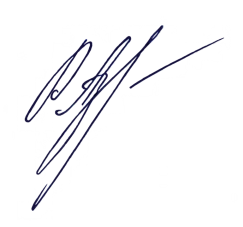 Директор МОУ ДО«ЦВР «Юность»________ А.Л. РусаковаПриказ №__117___ от «__01»____09_______2023г. ПериодПродолжительность занятийКол-во занятий в неделюКол-во часов в неделюКол-во недельКол-во часов в год1 год обучения2 ч2436144 ч2 год обучения2 ч3636216 ч3 год обучения2 ч3636216 ч4 год обучения3 ч3936288 ч№Наименование разделаКоличество часовКоличество часовКоличество часовФормы контроля№Наименование разделаВсегоТеорияПрактикаФормы контроля1 Я и мир561442Наблюдения на занятиях1.1Я наблюдаю мир1028Наблюдения на занятиях1.2.Я слышу мир1028Наблюдения на занятиях1.3.Я осязаю и обоняю мир16610Наблюдения на занятиях1.4.Язык жестов, движений и чувств (эмоции)20614Наблюдения на занятиях2 Я и мир предметов32725Наблюдения на занятиях2.1.Предметы, принадлежащие мне14410Наблюдения на занятиях2.2.Предметы в моем доме826Наблюдения на занятиях2.3.Предметы улиц, городов1028Наблюдения на занятиях3Я и мир литературного творчества261412Наблюдения на занятиях, выступления на концертах3.1.Мир обряда1486Наблюдения на занятиях, выступления на концертах3.2Мир фольклора633Наблюдения на занятиях, выступления на концертах3.3Мир художественных произведений642Наблюдения на занятиях, выступления на концертах4Репетиционно- постановочная работа301020Наблюдения на занятиях, выступления на концертах, конкурсах, спектаклях, тестированиеИтого часов1444995№Наименование раздела, темыКоличество часовКоличество часовКоличество часовФормы контроля№Наименование раздела, темыВсегоТеорияПрактикаФормы контроля1. Раздел № 1. Введение в актерское мастерство и сценическую речь.14410Наблюдения на занятиях1.1 Специфика театрального (актерского) искусства. Содержание и понятие орфоэпии.14410Наблюдения на занятиях2.Работа актера над собой. Тренинг1022280Наблюдения на занятиях, выступления на концертах, конкурсах, спектаклях, тестирование2.1.Приемы релаксации, концентрации внимания, дыхания.826Наблюдения на занятиях, выступления на концертах, конкурсах, спектаклях, тестирование2.2.Мускульная свобода. Снятие мышечных зажимов.1028Наблюдения на занятиях, выступления на концертах, конкурсах, спектаклях, тестирование2.3.Творческое оправдание и фантазия.826Наблюдения на занятиях, выступления на концертах, конкурсах, спектаклях, тестирование2.4.Сценическое отношение и оценка факта.12210Наблюдения на занятиях, выступления на концертах, конкурсах, спектаклях, тестирование2.5.Оценка и ритм.826Наблюдения на занятиях, выступления на концертах, конкурсах, спектаклях, тестирование2.6. Чувство правды и контроль.12210Наблюдения на занятиях, выступления на концертах, конкурсах, спектаклях, тестирование2.7.Сценическая задача и чувство. Сценическое действие.1028Наблюдения на занятиях, выступления на концертах, конкурсах, спектаклях, тестирование2.8.Звуки. Мысль и подтекст. 2468Наблюдения на занятиях, выступления на концертах, конкурсах, спектаклях, тестирование2.9.Сценический образ как «комплекс отношений».1028Наблюдения на занятиях, выступления на концертах, конкурсах, спектаклях, тестирование3.Работа актера над образом. Логика действия40733Наблюдения на занятиях, выступления на концертах, конкурсах, спектаклях, тестирование3.1.Я – предмет.1028Наблюдения на занятиях, выступления на концертах, конкурсах, спектаклях, тестирование3.2Я – стихия.1019Наблюдения на занятиях, выступления на концертах, конкурсах, спектаклях, тестирование3.3Я – животное.615Наблюдения на занятиях, выступления на концертах, конкурсах, спектаклях, тестирование3.4.Я – фантастическое животное615Наблюдения на занятиях, выступления на концертах, конкурсах, спектаклях, тестирование3.5.Станиславский о этюдах.826Наблюдения на занятиях, выступления на концертах, конкурсах, спектаклях, тестирование4.Репетиционно - постановочная работа601644Наблюдения на занятиях, выступления на концертах, конкурсах, спектаклях, тестированиеИтого часов21649167№Наименование разделаКоличество часовКоличество часовКоличество часовФормы контроля№Наименование разделаВсегоТеорияПрактикаФормы контроля1.Работа актера над образом.  28622Наблюдения на занятиях, выступления на концертах, конкурсах, спектаклях, тестирование1.1Басни. Инсценировка басен. Жонглирование. Об искусстве грима. Гигиена грима и технические средства в гриме. Гримы зверей (лиса, собака, кот).24618Наблюдения на занятиях, выступления на концертах, конкурсах, спектаклях, тестирование1.2.Компоновка, репетиция и показ басен.826Наблюдения на занятиях, выступления на концертах, конкурсах, спектаклях, тестирование2.Я в предлагаемых обстоятельствах. 28622Наблюдения на занятиях, выступления на концертах, конкурсах, спектаклях, тестирование2.1.Работа над образом по методу физических действий. Дыхание и голос. Приемы падений.16412Наблюдения на занятиях, выступления на концертах, конкурсах, спектаклях, тестирование2.2.Компоновка, репетиции и показ спектакля по прозаическим отрывкам. Анализ мимики своего лица. Грим полного лица. Схема грима старческого лица.16412Наблюдения на занятиях, выступления на концертах, конкурсах, спектаклях, тестирование3.Работа над ролью4224283.1.Изучение жизни. Пощечина (сценическая). О форме и пропорциях тела и лица. Характерный грим.20614Наблюдения на занятиях, выступления на концертах, конкурсах, спектаклях, тестирование3.2.Фантазирование о роли. Дыхание и звук. Анатомические основы в гриме. Приемы нанесения общего тона. Грим черепа.826Наблюдения на занятиях, выступления на концертах, конкурсах, спектаклях, тестирование3.3.Вскрытие подтекста. Техника речи и ее значение. Светотень.18513Наблюдения на занятиях, выступления на концертах, конкурсах, спектаклях, тестирование3.4.Объяснение  понятия: внешняя характерность. Дикция. Костюм и грим.16610Наблюдения на занятиях, выступления на концертах, конкурсах, спектаклях, тестирование3.5.Домашние этюды «на образ». Голос и дикция. Расовый, национальный грим.18513Наблюдения на занятиях, выступления на концертах, конкурсах, спектаклях, тестирование3.6.Одноактная пьеса. Скульптурно-объемные приемы грима. Фактура и аппликации. Прически и парики. Приемы гримирования с применением волосяных изделий.723Наблюдения на занятиях, выступления на концертах, конкурсах, спектаклях, тестирование4.Репетиционно-постановочная работа. Сказочные гримы. Концертный грим531736Наблюдения на занятиях, выступления на концертах, конкурсах, спектаклях, тестированиеИтого часов21662154№Наименование разделаКоличество часовКоличество часовКоличество часовФорма контроля№Наименование разделаВсегоТеорияПрактикаФорма контроля1К.Станиславский о логике речи20614Наблюдения на занятиях1.1Логика речи. Этикет и манеры поведения в разные эпохи.20614Наблюдения на занятиях2Работа над текстом. 441628Наблюдения на занятиях2.1.Темпо-ритм речи. Сценический бой.32824Наблюдения на занятиях2.2.Логический разбор как первый этап в работе над освоением авторского текста. Поклоны.1284Наблюдения на занятиях3Работа над пьесой482028Наблюдения на занятиях, выступления на концертах, конкурсах, спектаклях, тестирование3.1.Первое впечатление. 844Наблюдения на занятиях, выступления на концертах, конкурсах, спектаклях, тестирование3.2.Застольный период.     201010Наблюдения на занятиях, выступления на концертах, конкурсах, спектаклях, тестирование3.3.Репетиции в выгородке.20614Наблюдения на занятиях, выступления на концертах, конкурсах, спектаклях, тестирование4Работа над ролью в процессе проката спектакля803050Наблюдения на занятиях, выступления на концертах, конкурсах, спектаклях, тестирование4.1Постановка и показ спектаклей по жанрам (трагедия, комедия).201010Наблюдения на занятиях, выступления на концертах, конкурсах, спектаклях, тестирование4.2.Первое впечатление1064Наблюдения на занятиях, выступления на концертах, конкурсах, спектаклях, тестирование4.3.Застольный период20146Наблюдения на занятиях, выступления на концертах, конкурсах, спектаклях, тестирование4.4.Репетиции в выгородках.301030Наблюдения на занятиях, выступления на концертах, конкурсах, спектаклях, тестирование5.Посещение театров2424-Тестирование, беседа6.Репетиционно- постановочная работа.722448Наблюдения на занятиях, выступления на концертах, конкурсах, спектаклях, тестированиеИтого часов288120168методыформы и приёмынаглядныйРассматривание фото, иллюстраций. Просмотр учебных фильмов, презентаций, видео спектаклей.ИнформационнорецептивныйОбследование декораций, реквизита, перчаточных кукол с использованием различных анализаторов (зрительных, тактильных).репродуктивныйВоспроизводство знаний своих способов деятельности (фантазирование на заданную тему, показ этюдов)практический Использование детьми на практике полученных знаний и увиденных приёмов работы. Этюды, игровые ситуации, обыгрывание реквизита и декораций, спектакли, открытые уроки, конкурсы, элементарная поисковая деятельность.словесныйОбъяснение сверхзадачи, предлагаемых обстоятельств, сквозного действия. Беседы, дискуссии, обсуждение ситуаций, чтение  литературы.  проблемныйПостановка проблемы и поиск её решения. Творческое использование готовых заданий, самостоятельное их преобразованиеигровойИспользование театральных игр для организации деятельности.частично-поисковый Решение проблемных задач с помощью педагога и самостоятельно.Личностноориентированная технология Направлена на гуманное отношение к детям и включает в себя: педагогическую любовь к детям, заинтересованность в их судьбе; оптимистическую веру в ребенка; сотрудничество, мастерство общения; отсутствие прямого принуждения; терпимость к детским недостаткам. Поэтому педагоги должны создавать каждому ребенку ситуацию успеха, одобрения, поддержки, доброжелательности, чтобы каждое занятие, приносило ему радость; предоставлять возможности и помогать детям, реализовать себя в любых видах деятельностиИКТ - технологии Театрализованная деятельность с использованием презентационного материала, мультимедийных пособий приобретает новую окраску, проходит более эмоционально, выразительно, что в итоге и способствует повышения уровня развития творческих способностей детей.Освещения деятельности студии по средством интернет сетей способствует актуализации театрального направления, оповещения родителей и занятости детей.Игровые педагогические технологии:       Создание творческой атмосферы обучения творчеству  Целью игровых технологий является решение ряда задач:  дидактических (расширение кругозора, познавательная деятельность; формирование определенных умений и навыков, необходимых в практической деятельности);  развивающих (развитие внимания, памяти, речи, мышления, воображения, фантазии, творческих идей, находить оптимальные решения);  воспитывающих (воспитание самостоятельности, воли, формирование нравственных, эстетических и мировоззренческих позиций, воспитание сотрудничества, коллективизма, общительности);  социализирующих (приобщение к нормам и ценностям общества; адаптация к условиям среды).МесяцДатаТема занятияФорма проведенияК-во часовФорма контроляПримечаниеI Раздел. Я и мир1.Я наблюдаю мир.Беседа-диалог, сочинение сказок, импровизация10Наблюдения на занятиях, тестирование2.Я слышу мир.Театрализованная игра, беседа-диалог, рассказ педагога10Наблюдения на занятиях, тестирование3.Я осязаю и обоняю мир.беседа-диалог, рассказ педагога16Наблюдения на занятиях, тестирование 4.Язык жестов, движений и чувств (эмоции).Театрализованные игры, индивидуальные творческие задания, беседа-диалог.20Наблюдения на занятиях, тестированиеII Раздел. Я и мир предметов1.Предметы, принадлежащие мне.Театрализованная игра, беседа-диалог,рассказ педагога, импровизация14Наблюдения на занятиях, тестирование2.Предметы в моем доме.беседа-диалог, рассказ педагога, импровизация8Наблюдения на занятиях, тестирование3.Предметы улиц, городов.Театрализованные игры, индивидуальные творческие задания, беседа-диалог.10Наблюдения на занятиях, тестированиеIII Раздел. Я и мир литературного творчества1.Мир обряда.Театрализованная игра, беседа-диалог,рассказ педагога, импровизация14Наблюдения на занятиях, тестирование2.Мир фольклора.Беседа-диалог, сочинение сказок, импровизация6Наблюдения на занятиях, тестирование3.Мир художественных произведений.Театрализованная игра, беседа-диалог, рассказ педагога, импровизация6Наблюдения на занятиях, тестированиеIV Раздел Репетиционно- постановочная работа.Организация спектаклей. Сочинение сказок, придумывание историй для постановки..     Изготовление и ремонт атрибутов и пособий к спектаклям.30Наблюдения на занятиях, выступления на концертах, конкурсах, спектаклях, тестированиеМесяцДатаТема занятияФорма проведенияКол-во часовФорма контроляПримечаниеI Раздел. Введение в актерское мастерство и сценическую речь.1. Специфика театрального (актерского) искусства. Содержание и понятие орфоэпии.беседа-диалог, рассказ педагога.14Наблюдения на занятиях, тестированиеII Раздел Работа актера над собой. Тренинг.1.Приемы релаксации, концентрации внимания, дыхания.Театрализованные игры, индивидуальные творческие задания8Наблюдения на занятиях, тестирование2. Мускульная свобода. Снятие мышечных зажимовТеатрализованные игры, индивидуальные творческие задания10Наблюдения на занятиях, тестирование3.Творческое оправдание и фантазияТеатрализованные игры, индивидуальные творческие задания, беседа-диалог8Наблюдения на занятиях, выступления на концертах, конкурсах, спектаклях, тестирование4.Сценическое отношение и оценка факта.Театрализованные игры, индивидуальные творческие задания, беседа-диалог12Наблюдения на занятиях, тестирование5. Оценка и ритмТеатрализованные игры, индивидуальные творческие задания, беседа-диалог8Наблюдения на занятиях, тестирование6. Чувство правды и контрольТеатрализованные игры, индивидуальные творческие задания, беседа-диалог12Наблюдения на занятиях, тестирование7.Сценическая задача и чувство. Сценическое действиеТеатрализованные игры, индивидуальные творческие задания, беседа-диалог10Наблюдения на занятиях, тестирование8. Звуки. Мысль и подтекст.беседа-диалог, рассказ педагога24Наблюдения на занятиях, тестирование9. Сценический образ как «комплекс отношений».беседа-диалог, рассказ педагога10Наблюдения на занятиях, тестированиеIII Раздел. Работа актера над образом. Логика действия.1.Я – предмет.творческие задания, беседа-диалог10Наблюдения на занятиях, тестирование2.Я – стихия.Театрализованные игры, индивидуальные творческие задания, беседа-диалог10Наблюдения на занятиях, тестирование3.Я – животное.Театрализованные игры, индивидуальные творческие задания, беседа-диалог6Наблюдения на занятиях, тестирование4.Я – фантастическое животноеТеатрализованные игры, индивидуальные творческие задания, беседа-диалог6Наблюдения на занятиях, тестирование5.Станиславский об этюдахбеседа-диалог, рассказ педагога8Наблюдения на занятиях, тестированиеIV Раздел Репетиционно- постановочная работаТеатрализованные игры, индивидуальные творческие задания, беседа-диалог, концерты, спектакли60Наблюдения на занятиях, выступления на концертах, конкурсах, спектаклях, тестированиеИТОГО: 216 часовИТОГО: 216 часовИТОГО: 216 часовИТОГО: 216 часовИТОГО: 216 часовИТОГО: 216 часовИТОГО: 216 часовМесяцДатаТема занятияТема занятияФорма проведенияК-во часовФорма контроляПримечание I Раздел. Работа актера над образом.  1.Басни. Инсценировка басен.  I Раздел. Работа актера над образом.  1.Басни. Инсценировка басен. Театрализованная игра, индивидуальные творческие задания, беседа-диалог.20Наблюдения на занятиях, тестирование2.Компоновка, репетиция и показ басен.2.Компоновка, репетиция и показ басен.Театрализованная игра, беседа-диалог,рассказ педагога8Наблюдения на занятиях, выступления на концертах, конкурсах, спектаклях, тестированиеII РазделЯ в предлагаемых обстоятельствах.1.Работа над образом по методу физических действий. Дыхание и голос. II РазделЯ в предлагаемых обстоятельствах.1.Работа над образом по методу физических действий. Дыхание и голос. беседа-диалог, индивидуальные творческие задания ,рассказ педагога16Наблюдения на занятиях, тестирование2.Компоновка, репетиции и показ спектакля по прозаическим отрывкам. 2.Компоновка, репетиции и показ спектакля по прозаическим отрывкам. Театрализованные игры, индивидуальные творческие задания, беседа-диалог.16Наблюдения на занятиях, выступления на концертах, конкурсах, спектаклях, тестированиеIII РазделРабота над ролью1.Изучение жизни. III РазделРабота над ролью1.Изучение жизни. Театрализованная игра, беседа-диалог,рассказ педагога, импровизация20Наблюдения на занятиях, тестирование2.Фантазирование о роли. Дыхание и звук. 2.Фантазирование о роли. Дыхание и звук. беседа-диалог,рассказ педагога, импровизация8Наблюдения на занятиях, тестирование3.Вскрытие подтекста. Техника речи и ее значение.3.Вскрытие подтекста. Техника речи и ее значение.Театрализованные игры, индивидуальные творческие задания, беседа-диалог.18Наблюдения на занятиях, тестирование4.Объяснение  понятия: внешняя характерность. Дикция.4.Объяснение  понятия: внешняя характерность. Дикция.Театрализованная игра, беседа-диалог,рассказ педагога, импровизация16Наблюдения на занятиях, тестирование 5.Домашние этюды «на образ». Голос и дикция. 5.Домашние этюды «на образ». Голос и дикция.Беседа-диалог, сочинение сказок, импровизация18Наблюдения на занятиях, выступления на концертах, конкурсах, спектаклях, тестирование6. Одноактная пьеса. 6. Одноактная пьеса. Театрализованная игра, беседа-диалог, рассказ педагога, импровизация7Наблюдения на занятиях, выступления на концертах, конкурсах, спектаклях, тестированиеIV Раздел. Репетиционно-постановочная работа. IV Раздел. Репетиционно-постановочная работа. Театрализованная игра, импровизация.69Наблюдения на занятиях, выступления на концертах, конкурсах, спектаклях, тестированиеИТОГО:  216 часаИТОГО:  216 часаИТОГО:  216 часаИТОГО:  216 часаИТОГО:  216 часаИТОГО:  216 часаМесяцДатаТема занятияФорма проведенияК-во часовФорма контроляПримечание I Раздел. К.Станиславский о логике речи1.Логика речи. Этикет и манеры поведения в разные эпохи.Театрализованная игра, индивидуальные творческие задания, беседа-диалог.20Наблюдения на занятиях, тестированиеII РазделРабота над текстом.1Темпо-ритм речи. Сценический бойбеседа-диалог, индивидуальные творческие задания, импровизация30Наблюдения на занятиях, тестирование2.Логический разбор как первый этап в работе над освоением авторского текста. Поклоны.Театрализованные игры, индивидуальные творческие задания, беседа-диалог.12Наблюдения на занятиях, тестированиеIII РазделРабота над пьесой1.Первое впечатление.беседа-диалог,рассказ педагога.4Наблюдения на занятиях, тестирование2.Застольный период.беседа-диалог,рассказ педагога, импровизация20Наблюдения на занятиях, тестирование3.Репетиции в выгородке.Театрализованные игры, индивидуальные творческие задания, беседа-диалог.20Наблюдения на занятиях, выступления на концертах, конкурсах, спектаклях, тестированиеIV РазделРабота над ролью в процессе проката спектакля1.Постановка и показ спектаклей по жанрам (трагедия, комедия).Театрализованная игра, импровизация.20Наблюдения на занятиях, выступления на концертах, конкурсах, спектаклях, тестирование2.Первое впечатлениетворческие задания, беседа-диалог.4Наблюдения на занятиях, тестирование3.Застольный периодтворческие задания, беседа-диалог.10Наблюдения на занятиях, тестирование4.Репетиции в выгородках.Этюды, импровизации20Наблюдения на занятиях, выступления на концертах, конкурсах, спектаклях, тестированиеV РазделПосещение театровтворческие задания, беседа-диалог.16Наблюдения на занятиях, тестированиеVI РазделРепетиционно- постановочная работа.Репетиции, выступления40Наблюдения на занятиях, выступления на концертах, конкурсах, спектаклях, тестированиеВсего: 216 часовВсего: 216 часовВсего: 216 часовВсего: 216 часовВсего: 216 часовВсего: 216 часовВсего: 216 часовМесяцМероприятиесентябрьРодительское собрание.Проведение инструктажа по технике безопасности (правила эвакуации, правила дорожного движения, правила поведения).Поздравление летних именинниковоктябрьУчастие в  мероприятии «Библиосумерки»Мероприятие «Ура, каникулы!»Участие в поэтическом конкурсе «Поэзия Хабаровского края»НоябрьПосвящение в студийцы-театралы, праздник, чаепитие.Проведение инструктажа по технике безопасности (Правила личной безопасности на улице, правила пожарной безопасности, правила безопасности на льду).Участие в городском конкурсе «Времена года»Участие в Межрегиональном фестивале детских любительских театров «Хабаровские театральные встречи»декабрьНовогодняя дискотека.Родительское собрание.ЯнварьМероприятие «Ура, каникулы!»Проведение инструктажа по технике безопасности (правила безопасности при общении с животными, правила общения по телефону, правила поведения, когда ты один дома).ФевральПраздник «День будущих защитников»МартПраздник «Наши девочки-лучше всех!»Премьеры спектаклейУчастие в региональном  фестивале «Театральное зазеркалье», посещение спектаклей, мастер-классов.АпрельУчастие в городском   фестивале «Волшебство театра», посещение спектаклей, мастер-классов.майВыезд на природу в честь закрытие театрального сезона.Родительское собрание.Участие в поэтическом конкурсе «Выжить, чтобы победить»№ФИОАктерс-кое мастер-ствоСценичес-кая речьТеоретические знания о театральном искусствеСценичес-кое движениеЖонглиро-ваниеГрим123456